PLAN ESTATAL PARA EL ACCESO A LA VIVIENDA 2022-2025PROGRAMA MEJORA DE LA ACCESIBILIDAD DE VIVIENDAS Resolución de 18/10/2022 de la Dirección General de Vivienda. Consejería de Fomento.JUNTA DE COMUNIDADES DE CASTILLA-LA MANCHABeneficiario:			_______________________________________________Inversión total:			______________Importe de la ayuda:	______________Nº de expediente:		______________Proyecto acogido al Programa 11: Programa de mejora de la accesibilidad en y a las viviendas, en el marco del Plan Estatal para el acceso a la vivienda 2022-2025. Real Decreto 42/2022, de 18 de enero de 2022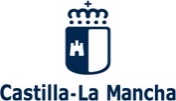 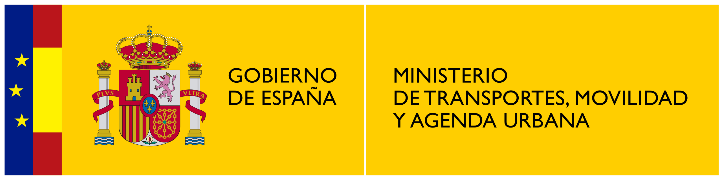 